Uzupełnij schemat – wpisz wzory sumaryczne i strukturalne podanych związków chemicznych.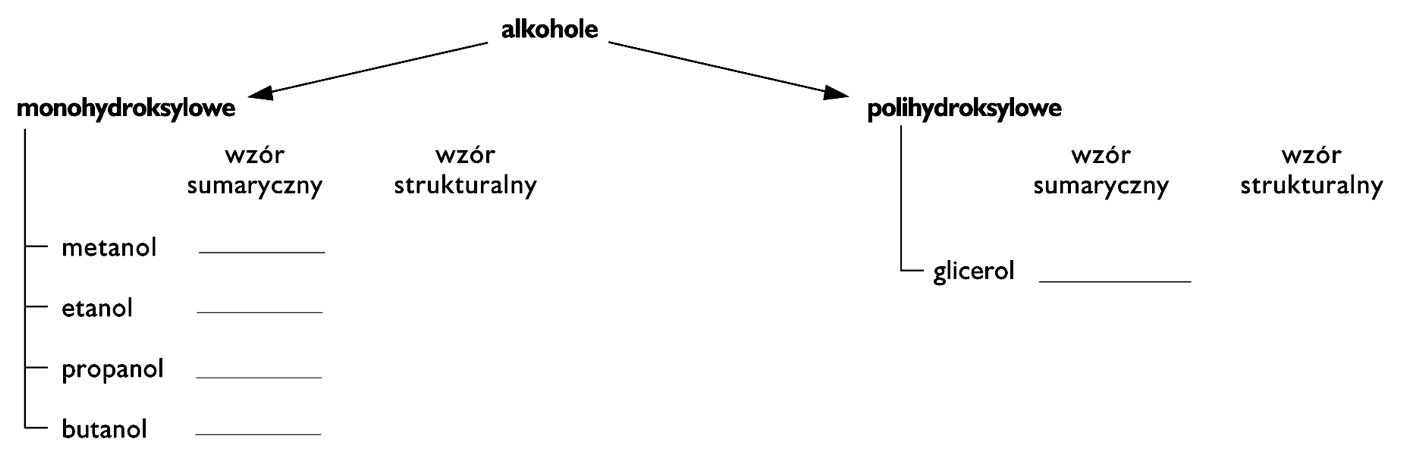 Uzupełnij tabelę. Wpisz właściwości glicerolu.Uczeń wymieszał 100 cm3 glicerolu o gęstości 1,258   z taką samą ilością wody. Następnie dolał jeszcze raz 100 g H2O. Oblicz stężenie roztworu, który otrzymał. Zaproponuj sposób rozdzielenia tak przygotowanej mieszaniny.Odpowiedź: __________________________________________________________________________________________________________Stan skupieniaBarwaZapachRozpuszczalność w wodzieReaktywność chemiczna –ulega reakcji• spalania ____________________________________,zgodnie z równaniem: 
_____________________________________________Nazwa systematyczna